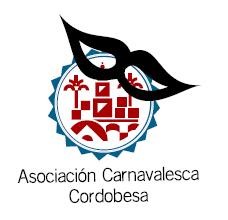 XXXVI CONCURSO DE AGRUPACIONES CARNAVALESCASCÓRDOBA 2019PROTOCOLO GRUPOSFASES DEL CONCURSOGRAN TEATRO DE CÓRDOBALos costes derivados de la recogida de los decorados, o parte de los mismos, que las agrupacionesno recojan, serán sufragados por esas mismas agrupaciones. ELEMENTOS ESCÉNICOS  TELÓN: Cada agrupación puede usar un telón propio (tratando ajustarse a las medidasde 10,5 x 7 metros y obligados a que la parte superior esté debidamente anillada oencintada) o emplear el que disponga la organización.ILUMINACIÓN: Las agrupaciones pueden usar los efectos lumínicos que el Gran Teatroponga a disposición del desarrollo del COAC, para ello una persona designada por laagrupación será la encargada de comunicar al responsable del GT, dichos efectosdurante la actuación. MAQUINARIA: El uso de la máquina de humo o cualquier otro elemento deberá sersolicitado y aprobado por el Jefe Técnico del Gran Teatro. DECORADO: La limitación al decorado será la que impone el espacio disponible tanto enescena como almacenaje. Toda  agrupación se hace responsable de la no inflamabilidadde todos los elementos de su decorado.En cualquier caso, la Asociación Carnavalesca Cordobesa apoyará la decisión que tomentanto el personal del Gran Teatro como los bomberos, en lo referente a seguridad.ESTANCIA DE LA AGRUPACIÓN EN EL GRAN TEATROACCESO: Con una antelación de 30 minutos como mínimo a la actuación de cadaagrupación, los integrantes deberán acreditarse mediante D.N.I o pasaporte en la puerta ‘de actores’.  CAMERINOS: El uso de camerinos está reservado para el vestuario y/o maquillaje de laagrupación, pero en ningún caso para ejercitar la voz. Se recuerda que no está permitido fumar enninguna estancia del Gran Teatro.  PRUEBAS DE VOZ: Durante la actuación de la agrupación precedente, cada agrupaciónpodrá la posibilidad de usar una sala destinada a ‘hacer voz’.DATOS DE LAS AGRUPACIONESPara acceder al Gran Teatro, la Asociación Carnavalesca dispondrá del listado que la agrupaciónindicó en su inscripción. En el caso de que desee hacer modificaciones, la agrupación deberá entregar un listado en el que figuren todas las personas que deban acceder al mismo: Componentes, maquilladores, postulantes, regidor de escena, autores y figurantes.  En dicha lista deberá figurar obligatoriamente el nombre y D.N.I de todas las personas. Todapersona que no aparezca en el listado y no esté debidamente acreditada no podrá acceder al Teatro.Todos los menores de edad, necesitarán una autorización paterna/materna para poder acceder.En el caso de que el número de figurantes que una agrupación necesite sea elevado, no se lespodrá garantizar el acceso al Gran Teatro hasta el momento en el que vayan a hacer aparición en laactuación.Los figurantes que no se encuentren en escena, no podrán permanecer viendo la actuación enbambalinas, por evidentes motivos de seguridad.  En el caso de que algún postulante, deba acceder al escenario a ayudar en el montaje de laescena, la agrupación deberá, en todo caso, comunicarlo y justificarlo.  CARPA DE CARNAVALJunto al Gran Teatro se instalará una Gran Carpa de Carnaval como punto de encuentro entre loscomponentes de las agrupaciones, cuyo acceso es libre y gratuito. En ella se dispondrán monitoresdonde se podrá seguir el desarrollo de la función en directo.  ENTRADA A LA SALA DEL GTNo se podrá, bajo ningún concepto, acceder a la Sala del Gran Teatro desde la zona de camerinos.El acceso a la sala solamente se podrá realizar por la entrada de público, si se dispone de la pertinente entrada.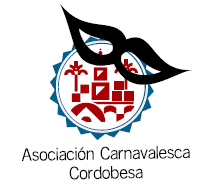 CARNAVAL 2.017Agrupación  										Representante legal o director 								Conteste cada pregunta con sí o no:1.- ¿Va a participar en los actos del Carnaval de la calle el sábado 25? ______2.- ¿Va a participar en los actos del Carnaval de la calle el domingo 26? ______3.- ¿Va a participar en los actos del Carnaval de la calle el viernes 3?  ______4.- ¿Va a participar en los actos del Carnaval de la calle el sábado 4? ______5.- ¿Va a participar en el concurso de pasodobles y cuplés del viernes 3? ______6.- ¿Va a participar en el concurso de popurrí del viernes 3? ______7.- ¿Va su agrupación a participar en la Cabalgata el domingo 5? _______Firmado:Nombre ___________________________________________D.N.I.___________________________Notas:Las actuaciones en la calle y la cabalgata serán con agrupaciones de Córdoba y provincia.El orden de la cabalgata se realizará por sorteo.Los contratos por actuaciones en la calle será de 140€ por escenario, el pasacalles de 145€ y la cabalgata de 180€